 KAIZEN PASIŪLYMO FORMA Nr.  KAIZEN PASIŪLYMO FORMA Nr.  KAIZEN PASIŪLYMO FORMA Nr.  KAIZEN PASIŪLYMO FORMA Nr.  KAIZEN PASIŪLYMO FORMA Nr.  KAIZEN PASIŪLYMO FORMA Nr.  KAIZEN PASIŪLYMO FORMA Nr.  KAIZEN PASIŪLYMO FORMA Nr.  KAIZEN PASIŪLYMO FORMA Nr.  KAIZEN PASIŪLYMO FORMA Nr.  KAIZEN PASIŪLYMO FORMA Nr. Nedas Gulbickas – I*EARN klubo narysNedas Gulbickas – I*EARN klubo narysNedas Gulbickas – I*EARN klubo narysNedas Gulbickas – I*EARN klubo narysNedas Gulbickas – I*EARN klubo narysNedas Gulbickas – I*EARN klubo narysUŽPILDYMO DATA   2020-09-05UŽPILDYMO DATA   2020-09-05UŽPILDYMO DATA   2020-09-05UŽPILDYMO DATA   2020-09-05UŽPILDYMO DATA   2020-09-05PROBLEMA (trumpai)Plečiantis klubui, dėl klasių ir grafikų skirtumo komunikacija tarp moksleivių sunkėja, krūvis klubo vadovui didėja ir nėra išnaudojamas maksimalus visų komandos narių potencialas. PROBLEMA (trumpai)Plečiantis klubui, dėl klasių ir grafikų skirtumo komunikacija tarp moksleivių sunkėja, krūvis klubo vadovui didėja ir nėra išnaudojamas maksimalus visų komandos narių potencialas. PROBLEMA (trumpai)Plečiantis klubui, dėl klasių ir grafikų skirtumo komunikacija tarp moksleivių sunkėja, krūvis klubo vadovui didėja ir nėra išnaudojamas maksimalus visų komandos narių potencialas. 1 FILTRAS Ar pagerina kokybę / saugą / pašalina nuostolius1 FILTRAS Ar pagerina kokybę / saugą / pašalina nuostolius1 FILTRAS Ar pagerina kokybę / saugą / pašalina nuostolius1 FILTRAS Ar pagerina kokybę / saugą / pašalina nuostolius1 FILTRAS Ar pagerina kokybę / saugą / pašalina nuostolius1 FILTRAS Ar pagerina kokybę / saugą / pašalina nuostolius1 FILTRAS Ar pagerina kokybę / saugą / pašalina nuostolius1 FILTRAS Ar pagerina kokybę / saugą / pašalina nuostoliusPROBLEMA (trumpai)Plečiantis klubui, dėl klasių ir grafikų skirtumo komunikacija tarp moksleivių sunkėja, krūvis klubo vadovui didėja ir nėra išnaudojamas maksimalus visų komandos narių potencialas. PROBLEMA (trumpai)Plečiantis klubui, dėl klasių ir grafikų skirtumo komunikacija tarp moksleivių sunkėja, krūvis klubo vadovui didėja ir nėra išnaudojamas maksimalus visų komandos narių potencialas. PROBLEMA (trumpai)Plečiantis klubui, dėl klasių ir grafikų skirtumo komunikacija tarp moksleivių sunkėja, krūvis klubo vadovui didėja ir nėra išnaudojamas maksimalus visų komandos narių potencialas. Žymėjimui:Žymėjimui:Žymėjimui:Žymėjimui:Žymėjimui:Žymėjimui:Žymėjimui:Žymėjimui:PROBLEMA (trumpai)Plečiantis klubui, dėl klasių ir grafikų skirtumo komunikacija tarp moksleivių sunkėja, krūvis klubo vadovui didėja ir nėra išnaudojamas maksimalus visų komandos narių potencialas. PROBLEMA (trumpai)Plečiantis klubui, dėl klasių ir grafikų skirtumo komunikacija tarp moksleivių sunkėja, krūvis klubo vadovui didėja ir nėra išnaudojamas maksimalus visų komandos narių potencialas. PROBLEMA (trumpai)Plečiantis klubui, dėl klasių ir grafikų skirtumo komunikacija tarp moksleivių sunkėja, krūvis klubo vadovui didėja ir nėra išnaudojamas maksimalus visų komandos narių potencialas. PAGERINA SAUGĄPAGERINA SAUGĄPAGERINA SAUGĄPAGERINA KOKYBĘEsama situacija (vizualizacija+tekstas)Vykdant projektus nepavyksta išvengti klaidų, užmiršti darbų, nesusikalbėti, susitarti dėl darbų eiliškumo, atsakomybės prisiėmimą už vieną ar kitą etapą, sunku aiškiai suprasti, kurioje idėjos įgyvendinimo vietoje esameEsama situacija (vizualizacija+tekstas)Vykdant projektus nepavyksta išvengti klaidų, užmiršti darbų, nesusikalbėti, susitarti dėl darbų eiliškumo, atsakomybės prisiėmimą už vieną ar kitą etapą, sunku aiškiai suprasti, kurioje idėjos įgyvendinimo vietoje esameEsama situacija (vizualizacija+tekstas)Vykdant projektus nepavyksta išvengti klaidų, užmiršti darbų, nesusikalbėti, susitarti dėl darbų eiliškumo, atsakomybės prisiėmimą už vieną ar kitą etapą, sunku aiškiai suprasti, kurioje idėjos įgyvendinimo vietoje esame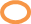 Kiekvieno mokinio pažangos pamatavimąKiekvieno mokinio pažangos pamatavimąKiekvieno mokinio pažangos pamatavimąPamokos laiko efektyvų panaudojimą ugdymuiEsama situacija (vizualizacija+tekstas)Vykdant projektus nepavyksta išvengti klaidų, užmiršti darbų, nesusikalbėti, susitarti dėl darbų eiliškumo, atsakomybės prisiėmimą už vieną ar kitą etapą, sunku aiškiai suprasti, kurioje idėjos įgyvendinimo vietoje esameEsama situacija (vizualizacija+tekstas)Vykdant projektus nepavyksta išvengti klaidų, užmiršti darbų, nesusikalbėti, susitarti dėl darbų eiliškumo, atsakomybės prisiėmimą už vieną ar kitą etapą, sunku aiškiai suprasti, kurioje idėjos įgyvendinimo vietoje esameEsama situacija (vizualizacija+tekstas)Vykdant projektus nepavyksta išvengti klaidų, užmiršti darbų, nesusikalbėti, susitarti dėl darbų eiliškumo, atsakomybės prisiėmimą už vieną ar kitą etapą, sunku aiškiai suprasti, kurioje idėjos įgyvendinimo vietoje esameKita naudinga kryptis (įvardinti)Kita naudinga kryptis (įvardinti)Kita naudinga kryptis (įvardinti)Bendrųjų kompetencijų ir vertybinių nuostatų ugdymąEsama situacija (vizualizacija+tekstas)Vykdant projektus nepavyksta išvengti klaidų, užmiršti darbų, nesusikalbėti, susitarti dėl darbų eiliškumo, atsakomybės prisiėmimą už vieną ar kitą etapą, sunku aiškiai suprasti, kurioje idėjos įgyvendinimo vietoje esameEsama situacija (vizualizacija+tekstas)Vykdant projektus nepavyksta išvengti klaidų, užmiršti darbų, nesusikalbėti, susitarti dėl darbų eiliškumo, atsakomybės prisiėmimą už vieną ar kitą etapą, sunku aiškiai suprasti, kurioje idėjos įgyvendinimo vietoje esameEsama situacija (vizualizacija+tekstas)Vykdant projektus nepavyksta išvengti klaidų, užmiršti darbų, nesusikalbėti, susitarti dėl darbų eiliškumo, atsakomybės prisiėmimą už vieną ar kitą etapą, sunku aiškiai suprasti, kurioje idėjos įgyvendinimo vietoje esameSUMAŽINA NUOSTOLIUS        Pergaminimas Judėjimas	                               Klaidų taisymas    Atsargos                                      Papildomas  procesas    Transportavimas	             LaukimasSUMAŽINA NUOSTOLIUS        Pergaminimas Judėjimas	                               Klaidų taisymas    Atsargos                                      Papildomas  procesas    Transportavimas	             LaukimasSUMAŽINA NUOSTOLIUS        Pergaminimas Judėjimas	                               Klaidų taisymas    Atsargos                                      Papildomas  procesas    Transportavimas	             LaukimasSUMAŽINA NUOSTOLIUS        Pergaminimas Judėjimas	                               Klaidų taisymas    Atsargos                                      Papildomas  procesas    Transportavimas	             LaukimasSUMAŽINA NUOSTOLIUS        Pergaminimas Judėjimas	                               Klaidų taisymas    Atsargos                                      Papildomas  procesas    Transportavimas	             LaukimasSUMAŽINA NUOSTOLIUS        Pergaminimas Judėjimas	                               Klaidų taisymas    Atsargos                                      Papildomas  procesas    Transportavimas	             LaukimasSUMAŽINA NUOSTOLIUS        Pergaminimas Judėjimas	                               Klaidų taisymas    Atsargos                                      Papildomas  procesas    Transportavimas	             LaukimasBūsima situacija (vizualizacija+tekstas)I*EARN klubui veikloje dirbant su specialiai paruošta lenta (angl. „Kanban board“) moksleiviai turės galimybę ne tik susipažinti, bet ir praktiškai pritaikyti pasaulinio lygmeniu pripažintą, kūrybinių ir technologinių procesų optimizacija pagrįstą „Agile“ metodologiją. Dirbant su „Kanban“ lenta, vykdant projektus bus sumažintas klaidų, užmirštų darbų skaičius, todėl visi esami ir būsimi klubo procesai vyks daug sklandžiau ir greičiau. Taip pat nauji arba dėl kitokio grafiko negalėję pakankamai įsitraukti klubo nariai, galės daug lanksčiau įsitraukti į klubo veiklą, bei prisiimti atsakomybę, be papildomų krūvio mokytojui. 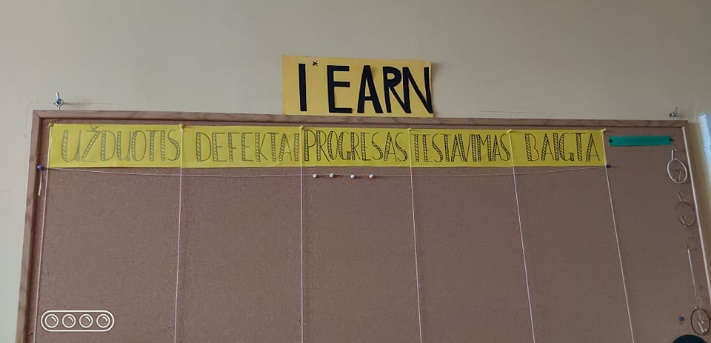 Būsima situacija (vizualizacija+tekstas)I*EARN klubui veikloje dirbant su specialiai paruošta lenta (angl. „Kanban board“) moksleiviai turės galimybę ne tik susipažinti, bet ir praktiškai pritaikyti pasaulinio lygmeniu pripažintą, kūrybinių ir technologinių procesų optimizacija pagrįstą „Agile“ metodologiją. Dirbant su „Kanban“ lenta, vykdant projektus bus sumažintas klaidų, užmirštų darbų skaičius, todėl visi esami ir būsimi klubo procesai vyks daug sklandžiau ir greičiau. Taip pat nauji arba dėl kitokio grafiko negalėję pakankamai įsitraukti klubo nariai, galės daug lanksčiau įsitraukti į klubo veiklą, bei prisiimti atsakomybę, be papildomų krūvio mokytojui. Būsima situacija (vizualizacija+tekstas)I*EARN klubui veikloje dirbant su specialiai paruošta lenta (angl. „Kanban board“) moksleiviai turės galimybę ne tik susipažinti, bet ir praktiškai pritaikyti pasaulinio lygmeniu pripažintą, kūrybinių ir technologinių procesų optimizacija pagrįstą „Agile“ metodologiją. Dirbant su „Kanban“ lenta, vykdant projektus bus sumažintas klaidų, užmirštų darbų skaičius, todėl visi esami ir būsimi klubo procesai vyks daug sklandžiau ir greičiau. Taip pat nauji arba dėl kitokio grafiko negalėję pakankamai įsitraukti klubo nariai, galės daug lanksčiau įsitraukti į klubo veiklą, bei prisiimti atsakomybę, be papildomų krūvio mokytojui. Būsima situacija (vizualizacija+tekstas)I*EARN klubui veikloje dirbant su specialiai paruošta lenta (angl. „Kanban board“) moksleiviai turės galimybę ne tik susipažinti, bet ir praktiškai pritaikyti pasaulinio lygmeniu pripažintą, kūrybinių ir technologinių procesų optimizacija pagrįstą „Agile“ metodologiją. Dirbant su „Kanban“ lenta, vykdant projektus bus sumažintas klaidų, užmirštų darbų skaičius, todėl visi esami ir būsimi klubo procesai vyks daug sklandžiau ir greičiau. Taip pat nauji arba dėl kitokio grafiko negalėję pakankamai įsitraukti klubo nariai, galės daug lanksčiau įsitraukti į klubo veiklą, bei prisiimti atsakomybę, be papildomų krūvio mokytojui. Būsima situacija (vizualizacija+tekstas)I*EARN klubui veikloje dirbant su specialiai paruošta lenta (angl. „Kanban board“) moksleiviai turės galimybę ne tik susipažinti, bet ir praktiškai pritaikyti pasaulinio lygmeniu pripažintą, kūrybinių ir technologinių procesų optimizacija pagrįstą „Agile“ metodologiją. Dirbant su „Kanban“ lenta, vykdant projektus bus sumažintas klaidų, užmirštų darbų skaičius, todėl visi esami ir būsimi klubo procesai vyks daug sklandžiau ir greičiau. Taip pat nauji arba dėl kitokio grafiko negalėję pakankamai įsitraukti klubo nariai, galės daug lanksčiau įsitraukti į klubo veiklą, bei prisiimti atsakomybę, be papildomų krūvio mokytojui. Būsima situacija (vizualizacija+tekstas)I*EARN klubui veikloje dirbant su specialiai paruošta lenta (angl. „Kanban board“) moksleiviai turės galimybę ne tik susipažinti, bet ir praktiškai pritaikyti pasaulinio lygmeniu pripažintą, kūrybinių ir technologinių procesų optimizacija pagrįstą „Agile“ metodologiją. Dirbant su „Kanban“ lenta, vykdant projektus bus sumažintas klaidų, užmirštų darbų skaičius, todėl visi esami ir būsimi klubo procesai vyks daug sklandžiau ir greičiau. Taip pat nauji arba dėl kitokio grafiko negalėję pakankamai įsitraukti klubo nariai, galės daug lanksčiau įsitraukti į klubo veiklą, bei prisiimti atsakomybę, be papildomų krūvio mokytojui. Būsima situacija (vizualizacija+tekstas)I*EARN klubui veikloje dirbant su specialiai paruošta lenta (angl. „Kanban board“) moksleiviai turės galimybę ne tik susipažinti, bet ir praktiškai pritaikyti pasaulinio lygmeniu pripažintą, kūrybinių ir technologinių procesų optimizacija pagrįstą „Agile“ metodologiją. Dirbant su „Kanban“ lenta, vykdant projektus bus sumažintas klaidų, užmirštų darbų skaičius, todėl visi esami ir būsimi klubo procesai vyks daug sklandžiau ir greičiau. Taip pat nauji arba dėl kitokio grafiko negalėję pakankamai įsitraukti klubo nariai, galės daug lanksčiau įsitraukti į klubo veiklą, bei prisiimti atsakomybę, be papildomų krūvio mokytojui. Būsima situacija (vizualizacija+tekstas)I*EARN klubui veikloje dirbant su specialiai paruošta lenta (angl. „Kanban board“) moksleiviai turės galimybę ne tik susipažinti, bet ir praktiškai pritaikyti pasaulinio lygmeniu pripažintą, kūrybinių ir technologinių procesų optimizacija pagrįstą „Agile“ metodologiją. Dirbant su „Kanban“ lenta, vykdant projektus bus sumažintas klaidų, užmirštų darbų skaičius, todėl visi esami ir būsimi klubo procesai vyks daug sklandžiau ir greičiau. Taip pat nauji arba dėl kitokio grafiko negalėję pakankamai įsitraukti klubo nariai, galės daug lanksčiau įsitraukti į klubo veiklą, bei prisiimti atsakomybę, be papildomų krūvio mokytojui. Būsima situacija (vizualizacija+tekstas)I*EARN klubui veikloje dirbant su specialiai paruošta lenta (angl. „Kanban board“) moksleiviai turės galimybę ne tik susipažinti, bet ir praktiškai pritaikyti pasaulinio lygmeniu pripažintą, kūrybinių ir technologinių procesų optimizacija pagrįstą „Agile“ metodologiją. Dirbant su „Kanban“ lenta, vykdant projektus bus sumažintas klaidų, užmirštų darbų skaičius, todėl visi esami ir būsimi klubo procesai vyks daug sklandžiau ir greičiau. Taip pat nauji arba dėl kitokio grafiko negalėję pakankamai įsitraukti klubo nariai, galės daug lanksčiau įsitraukti į klubo veiklą, bei prisiimti atsakomybę, be papildomų krūvio mokytojui. Būsima situacija (vizualizacija+tekstas)I*EARN klubui veikloje dirbant su specialiai paruošta lenta (angl. „Kanban board“) moksleiviai turės galimybę ne tik susipažinti, bet ir praktiškai pritaikyti pasaulinio lygmeniu pripažintą, kūrybinių ir technologinių procesų optimizacija pagrįstą „Agile“ metodologiją. Dirbant su „Kanban“ lenta, vykdant projektus bus sumažintas klaidų, užmirštų darbų skaičius, todėl visi esami ir būsimi klubo procesai vyks daug sklandžiau ir greičiau. Taip pat nauji arba dėl kitokio grafiko negalėję pakankamai įsitraukti klubo nariai, galės daug lanksčiau įsitraukti į klubo veiklą, bei prisiimti atsakomybę, be papildomų krūvio mokytojui. Būsima situacija (vizualizacija+tekstas)I*EARN klubui veikloje dirbant su specialiai paruošta lenta (angl. „Kanban board“) moksleiviai turės galimybę ne tik susipažinti, bet ir praktiškai pritaikyti pasaulinio lygmeniu pripažintą, kūrybinių ir technologinių procesų optimizacija pagrįstą „Agile“ metodologiją. Dirbant su „Kanban“ lenta, vykdant projektus bus sumažintas klaidų, užmirštų darbų skaičius, todėl visi esami ir būsimi klubo procesai vyks daug sklandžiau ir greičiau. Taip pat nauji arba dėl kitokio grafiko negalėję pakankamai įsitraukti klubo nariai, galės daug lanksčiau įsitraukti į klubo veiklą, bei prisiimti atsakomybę, be papildomų krūvio mokytojui. 2 FILTRAS  Ar tai pašalins esminę priežastį, dėl kurios kyla ši problema?Kodėl? Todėl, nes klubo susirinkimo laikas nėra pakankamai lankstus visiems norintiems veikti įvairių klasių moksleiviams.Kodėl? klubui plečiantis, darosi vis sunkiau užtikrinti kiekvieno nario įsitraukimą į darbų procesą.Kodėl? Todėl, kad nėra vietos/metodikos operatyviai  pateikti/gauti informaciją apie vykdomus procesus ir kokioje stadijoje jie esą. 2 FILTRAS  Ar tai pašalins esminę priežastį, dėl kurios kyla ši problema?Kodėl? Todėl, nes klubo susirinkimo laikas nėra pakankamai lankstus visiems norintiems veikti įvairių klasių moksleiviams.Kodėl? klubui plečiantis, darosi vis sunkiau užtikrinti kiekvieno nario įsitraukimą į darbų procesą.Kodėl? Todėl, kad nėra vietos/metodikos operatyviai  pateikti/gauti informaciją apie vykdomus procesus ir kokioje stadijoje jie esą. 2 FILTRAS  Ar tai pašalins esminę priežastį, dėl kurios kyla ši problema?Kodėl? Todėl, nes klubo susirinkimo laikas nėra pakankamai lankstus visiems norintiems veikti įvairių klasių moksleiviams.Kodėl? klubui plečiantis, darosi vis sunkiau užtikrinti kiekvieno nario įsitraukimą į darbų procesą.Kodėl? Todėl, kad nėra vietos/metodikos operatyviai  pateikti/gauti informaciją apie vykdomus procesus ir kokioje stadijoje jie esą. 3 FILTRAS Kas bus atlikta (kaip standartizuota), kad problema nepasikartotų?  Bus paskirti atsakingi už lentos pildymą ir jo priežiūrą I*EARN klubo nariai, susitarta dėl kontrolės vykdymo terminų ir periodiškumo 3 FILTRAS Kas bus atlikta (kaip standartizuota), kad problema nepasikartotų?  Bus paskirti atsakingi už lentos pildymą ir jo priežiūrą I*EARN klubo nariai, susitarta dėl kontrolės vykdymo terminų ir periodiškumo 3 FILTRAS Kas bus atlikta (kaip standartizuota), kad problema nepasikartotų?  Bus paskirti atsakingi už lentos pildymą ir jo priežiūrą I*EARN klubo nariai, susitarta dėl kontrolės vykdymo terminų ir periodiškumo 3 FILTRAS Kas bus atlikta (kaip standartizuota), kad problema nepasikartotų?  Bus paskirti atsakingi už lentos pildymą ir jo priežiūrą I*EARN klubo nariai, susitarta dėl kontrolės vykdymo terminų ir periodiškumo 3 FILTRAS Kas bus atlikta (kaip standartizuota), kad problema nepasikartotų?  Bus paskirti atsakingi už lentos pildymą ir jo priežiūrą I*EARN klubo nariai, susitarta dėl kontrolės vykdymo terminų ir periodiškumo 3 FILTRAS Kas bus atlikta (kaip standartizuota), kad problema nepasikartotų?  Bus paskirti atsakingi už lentos pildymą ir jo priežiūrą I*EARN klubo nariai, susitarta dėl kontrolės vykdymo terminų ir periodiškumo 3 FILTRAS Kas bus atlikta (kaip standartizuota), kad problema nepasikartotų?  Bus paskirti atsakingi už lentos pildymą ir jo priežiūrą I*EARN klubo nariai, susitarta dėl kontrolės vykdymo terminų ir periodiškumo 3 FILTRAS Kas bus atlikta (kaip standartizuota), kad problema nepasikartotų?  Bus paskirti atsakingi už lentos pildymą ir jo priežiūrą I*EARN klubo nariai, susitarta dėl kontrolės vykdymo terminų ir periodiškumo Planuoju įgyvendinti:Data2020-09-15Data2020-09-15Reikės pagalbos (kieno-v. pavardė)Renė Bičkauskienė – dir. pav. ūkiuiArūnas Juodis – darbininkasI*EARN klubo komiteto nariai: Kajus Razulevičius, Kotryna JašauskaitėReikės pagalbos (kieno-v. pavardė)Renė Bičkauskienė – dir. pav. ūkiuiArūnas Juodis – darbininkasI*EARN klubo komiteto nariai: Kajus Razulevičius, Kotryna JašauskaitėReikės pagalbos (kieno-v. pavardė)Renė Bičkauskienė – dir. pav. ūkiuiArūnas Juodis – darbininkasI*EARN klubo komiteto nariai: Kajus Razulevičius, Kotryna JašauskaitėReikės pagalbos (kieno-v. pavardė)Renė Bičkauskienė – dir. pav. ūkiuiArūnas Juodis – darbininkasI*EARN klubo komiteto nariai: Kajus Razulevičius, Kotryna JašauskaitėReikės pagalbos (kieno-v. pavardė)Renė Bičkauskienė – dir. pav. ūkiuiArūnas Juodis – darbininkasI*EARN klubo komiteto nariai: Kajus Razulevičius, Kotryna JašauskaitėReikės pagalbos (kieno-v. pavardė)Renė Bičkauskienė – dir. pav. ūkiuiArūnas Juodis – darbininkasI*EARN klubo komiteto nariai: Kajus Razulevičius, Kotryna JašauskaitėPasiūlymo pritaikomumas   Taip/ Pasiūlymas gali būti pritaikytas ir kitoms klasėmsPasiūlymo pritaikomumas   Taip/ Pasiūlymas gali būti pritaikytas ir kitoms klasėmsKolegų pritarimaiV. Pavardė, parašasV. Pavardė, parašasV. Pavardė, parašasV. Pavardė, parašasV. Pavardė, parašasV. Pavardė, parašasV. Pavardė, parašasV. Pavardė, parašasV. Pavardė, parašasV. Pavardė, parašasAsmeninis indėlis (įvardinti)Asmeninis indėlis (įvardinti)Asmeninis indėlis (įvardinti)Asmeninis indėlis (įvardinti)Asmeninis indėlis (įvardinti)Asmeninis indėlis (įvardinti)Asmeninis indėlis (įvardinti)Asmeninis indėlis (įvardinti)Asmeninis indėlis (įvardinti)Asmeninis indėlis (įvardinti)Asmeninis indėlis (įvardinti)Komisijos vertinimas:O pripažintas sėkmingas pasiūlymas;O teikiama tobulinimui;O atmetamaKomisijos vertinimas:O pripažintas sėkmingas pasiūlymas;O teikiama tobulinimui;O atmetamaKomisijos komentaraiKomisijos komentaraiKomisijos komentaraiKomisijos komentaraiKomisijos komentaraiKomisijos komentaraiKomisijos komentaraiKomisijos komentaraiKomisijos komentaraiKomisijos vertinimas:O pripažintas sėkmingas pasiūlymas;O teikiama tobulinimui;O atmetamaKomisijos vertinimas:O pripažintas sėkmingas pasiūlymas;O teikiama tobulinimui;O atmetamaData2020/12/30Data2020/12/30Investicijos Eur dydis (taškai)Įtaka ugdymo kokybei ir saugai (taškai)Nuostolių sumažinimas (taškai)Investicijos Eur dydis (taškai)Įtaka ugdymo kokybei ir saugai (taškai)Nuostolių sumažinimas (taškai)Investicijos Eur dydis (taškai)Įtaka ugdymo kokybei ir saugai (taškai)Nuostolių sumažinimas (taškai)Viso taškųViso taškųViso taškųKomisijos parašaiKomisijos parašaiKomisijos parašai